j34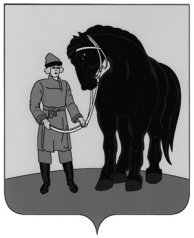 АДМИНИСТРАЦИЯ ГАВРИЛОВО-ПОСАДСКОГОМУНИЦИПАЛЬНОГО РАЙОНА ИВАНОВСКОЙ ОБЛАСТИПОСТАНОВЛЕНИЕот 15.01.2024 № 14-пО внесении изменений в постановление администрации Гаврилово-Посадского муниципального района от 30.11.2018 № 645-п «О муниципальной программе  «Развитие транспортной системы Гаврилово-Посадского городского поселения» (в редакции от 13.03.2019 №135-п, от 22.04.2019 №232-п, от 19.07.2019 № 434-п,от 19.09.2019 № 547-п, от 09.10.2019 №577-п, от 22.10.2019 №607-п, от 11.11.2019 №644-п, от 29.11.2019 №695-п, от 31.12.2019 № 789-п, от 28.05.2020 № 257-п, от 15.06.2020 № 278-п, от 17.09.2020 № 453-п, от 30.11.2020 № 602-п, от 11.01.2021 № 02-п, от 01.04.2021 № 190-п, от 22.04.2021 № 223-п, от 11.10.2021 № 501-п, от 30.11.2021 №580-п, от 14.01.2022 №16-п, от 09.02.2022 №82-п, от 04.03.2022 №119-п, от 30.11.2022 № 696-п,  от 17.01.2023 №28-п, от 24.01.2023 №56-п, от 13.07.2023 №365-п,  от 30.11.2023 №649-п, от 12.12.2023 №683-п)Руководствуясь постановлениями администрации   Гаврилово-Посадского муниципального района от 13.11.2018 № 597-п «Об утверждении Порядка разработки, реализации и оценки эффективности муниципальных программ Гаврилово-Посадского городского поселения» (в действующей редакции), от 13.11.2018 №598-п «Об утверждении Перечня муниципальных программ Гаврилово-Посадского городского поселения», руководствуясь Уставом Гаврилово-Посадского муниципального района, Администрация Гаврилово-Посадского муниципального района п о с т а н о в л я е т:	1.Внести в постановление администрации Гаврилово-Посадского муниципального района от  30.11.2018 №645-п «О муниципальной программе  «Развитие транспортной системы Гаврилово-Посадского городского поселения» (в редакции от 13.03.2019 № 135-п, от 22.04.2019 № 232-п, от 19.07.2019 № 434-п, от 19.09.2019 № 547-п, от 09.10.2019      №577-п, от 22.10.2019 №607-п, от 11.11.2019 №644-п, от 29.11.2019 №695-п, от31.12.2019 № 789-п,от 28.05.2020 № 257-п, от 15.06.2020 № 278-п, от 17.09.2020 № 453-п, от 30.11.2020 № 602-п, от 11.01.2021 № 02-п, от 01.04.2021 № 190-п, от 22.04.2021 № 223-п, от 11.10.2021 № 501-п, от 30.11.2021 №580-п, от 14.01.2022 №16-п, от 09.02.2022 №82-п, от 04.03.2022 №119-п, от 30.11.2022 № 696-п,  от 17.01.2023 №28-п, от 24.01.2023 №56-п, от 13.07.2023 №365-п, от 30.11.2023 №649-п, от 12.12.2023 №683-п) изменения согласно приложению.	2. Настоящее постановление опубликовать в сборнике «Вестник Гаврилово-Посадского муниципального района» и разместить на официальном сайте  Гаврилово-Посадского муниципального района в сети Интернет.3. Настоящее постановление вступает в силу со дня официального опубликования.И.о. Главы Гаврилово-Посадскогомуниципального района 		                                          В. Э. ТензокПриложение к постановлению администрации Гаврилово-Посадского муниципального района       от 15.01.2024 № 14-пИЗМЕНЕНИЯв постановление администрации Гаврилово-Посадского муниципального района от  30.11.2018 № 645-п «О муниципальной программе  «Развитие транспортной системы Гаврилово-Посадского городского поселения» (в редакции от 13.03.2019 № 135-п, от 22.04.2019 № 232-п, от 19.07.2019 № 434-п, от 19.09.2019 № 547-п, от 09.10.2019№577-п, от 22.10.2019 № 607-п, от 11.11.2019 № 644-п,от 29.11.2019 № 695-п, от 31.12.2019 № 789-п, от 28.05.2020 № 257-п, от 15.06.2020 № 278-п, от 17.09.2020 № 453-п, от 30.11.2020 № 602-п, от 11.01.2021 № 02-п, от 01.04.2021 № 190-п, от 22.04.2021 № 223-п, от 11.10.2021 № 501-п, от 30.11.2021 №580-п, от 14.01.2022 №16-п, от 09.02.2022 №82-п, от 04.03.2022 №119-п, от 30.11.2022 № 696-п,  от 17.01.2023 №28-п, от 24.01.2023 №56-п, от 13.07.2023 №365-п, от 30.11.2023 №649-п, от 12.12.2023 №683-п)1.В Приложении к муниципальной программе  «Развитие транспортной системы Гаврилово-Посадского городского поселения»:1) В разделе 1. «Паспорт муниципальной программы»:- строку «Объем ресурсного обеспечения программы» изложить в следующей редакции:2) В разделе 3. «Цель и ожидаемые результаты реализации муниципальной программы» таблицу «Сведения о целевых индикаторах (показателей) реализации программы» -изложить  строку 32 в следующей редакции:3) В разделе 4. «Мероприятия программы» таблицу «Ресурсное обеспечение муниципальной программы» изложить в следующей редакции:«Ресурсное обеспечение муниципальной программы2.В Приложении 1 к муниципальной подпрограмме  «Развитие транспортной системы Гаврилово-Посадского городского поселения»:1) В разделе 1. «Паспорт муниципальной подпрограммы»:- строку «Объем ресурсного обеспечения подпрограммы» изложить в следующей редакции:3) В разделе 4.  «Мероприятия подпрограммы»  - в  таблице  строку 41 изложить в следующей редакции:4) В разделе 4.  «Ресурсное обеспечение реализации мероприятий Подпрограммы»  таблицу изложить в следующей редакции:«Ресурсное обеспечение реализации мероприятий ПодпрограммыОбъем ресурсного обеспечения программыОбщий объем бюджетных ассигнований:2019 год – 47048,31536тыс. руб.;2020 год – 10450,26630 тыс. руб.;2021 год – 27958,88928тыс. руб.;2022 год–  36586,15210 тыс. руб.,2023 год – 41210,59080 тыс. руб.,2024 год –34238,22043 тыс. руб., 2025 год – 12265277,32 тыс. руб.,2026 год – 11606,89760 тыс. руб.-местный бюджет:2019 год – 4436,46708 тыс. руб.;2020 год – 3633,6826 тыс. руб.;2021 год – 4172,03864 тыс. руб.;2022 год–  7800,74749 тыс. руб.,2023 год – 8834,82455 тыс. руб.,2024 год –6499,06989 тыс. руб.,2025 год – 4488,55278 тыс. руб.,2026 год – 4085,96898 тыс. руб.-областной бюджет:2019 год – 42611,84828 тыс. руб.;2020 год – 7425,77689тыс. руб.;2021 год–  23786,85064 тыс. руб.;2022 год–  28785,40461 тыс. руб.,2023 год – 32375,76625тыс. руб.,2024 год – 27739,15054 тыс. руб.,2025 год – 7776,72454 тыс. руб.2026 год – 7520,92862 тыс.руб.26Ремонт автомобильной дороги общего пользования местного значения ул. Красноармейская , г. Гаврилов посад Ивановской областикм0,7557№ п/пНаименование мероприятия/ источник ресурсного обеспечения20192020202120222023202420252026Программа, всегоПрограмма, всего47048,3153611059,4594927958,8892836586,1521041210,5908034238,2204312265,2773211606, 89760бюджетные ассигнованиябюджетные ассигнования47048,3153611059,4594927958,8892836586,1521041210,5908034238,2204312265,,2773211606,89760- местный бюджет- местный бюджет4436,467083633,68264172,038647800,747498834,824556499,069894488,552784085,96898- областной бюджет- областной бюджет42611,848287425,7768923786,8506428785,4046132375,7662527739,150547776,724547520,92862- федеральный бюджет- федеральный бюджетВнебюджетное финансированиеВнебюджетное финансирование1.Специальные подпрограммы47048,3153611059,4594927958,8892836586,1521041210,5908034238,2204312265,2773211606,897601.1Содержание и ремонт автомобильных дорог общего пользования местного назначения и инженерных сооружений на нихбюджетные ассигнования46592,8653610579,4594927478,8892836010,1521040634,5908033662,2204311689,2773211030,,89760- местный бюджет3981,017083153,68263692,038647224,747498258824,555923,069893912,552783509,96898- областной бюджет42611,848287425,7768923786,8506428785,4046132375,7662527739,150547776,724547520,928621.2Субсидирование транспортного обслуживания населения Гаврилово-Посадского городского поселениябюджетные ассигнования455,450480,0480,0576,0576,0576,0576,0576,0- местный бюджет455,450480,0480,0576,0576,0576,0576,0576,0- областной бюджет0,000,000,000,000,000,000,000,00Объем ресурсного обеспечения подпрограммыОбщий объем бюджетных ассигнований: 2019 год –46592,86536 тыс. руб.,2020 год – 9970,26630 тыс. руб.;2021 год –27478,88928 тыс. руб.;2022 год –36010,15210 тыс. руб.;2023 год –40634,59080 тыс. руб.;2024 год –33662,22043 тыс. руб., 2025 год –11689,27732 тыс. руб.2026 год – 11030,89760 тыс. руб.местный бюджет:2019 год – 3981,01708 тыс. руб.;2020 год –2850,71566 тыс. руб.;2021 год – 3692,03864 тыс. руб.;2022 год –7224,74749 тыс. руб.;2023 год –8258,82455 тыс. руб.;2024 год –5923,06989 тыс. руб.,2025 год –3912,55278 тыс. руб.2026 год – 3509,96898 тыс. руб.областной бюджет:2019 год–42611,84828 тыс. руб.;2020 год–7119,55064 тыс. руб.;2021 год– 23786,85064 тыс. руб.;2022 год– 28785,40461 тыс. руб.;2023 год -32375,76625 тыс. руб.;2024 год –27739,15054 тыс. руб.,2025 год -7776,72454 тыс. руб.2026 год – 7520,92862 тыс. руб.№  п/п  Наименование работ (мероприятия)Испол-нители2019 год 2020 год2021 год2022 год2023 год2024год2025202641Ремонт автомобильной дороги общего пользования местного значения ул. Красноармейская, г. Гаврилов  Посад Ивановской области0,000,000,000,000,000,0021013,080 в т. ч. местный бюджет 1050,654областной бюджет19962,4260,00№ п/пНаименование мероприятия/источник ресурсного обеспеченияИсполнитель20192020202120222023202420252026Подпрограмма, всего Подпрограмма, всего Подпрограмма, всего 46592,865369970,2663027478,8892836010,1521040634,5908033662,2204311689,2773211030,89760бюджетные ассигнованиябюджетные ассигнованиябюджетные ассигнования46592,865369970,2663027478,8892836010,1521040634,5908033662,2204311689,2773211030,89760- местный бюджет- местный бюджет- местный бюджет3981,017082850,715663692,038647224,747498258,824555923,069893912,552783509,96898- областной бюджет- областной бюджет- областной бюджет42611,848287119,5506423786,8506428785,4046132375,7662527739,150547776,724547520,928621.Предоставление субсидии МБУ «Надежда» на финансовое обеспечение муниципального задания на оказание муниципальных услуг в области дорожного  хозяйстваМБУ «Надежда»бюджетные ассигнованияМБУ «Надежда»46592,865369970,2663027478,8892836010,1521040634,5908033662,2204311689,2773211030,89760- местный бюджет3981,01717082850,715663692,038647224,747498258,824555923,069893912,552783509,96898-областной бюджет42611,848287119,5506423786,8506428785,4046132375,7662527739,150547776,724547520,928622.Ремонт и содержание автомобильных дорог общего пользования местного назначения, в том числе за счет средств муниципального дорожного фондаАдминистрация Гаврилово-Посадского муниципального районабюджетные ассигнованияАдминистрация Гаврилово-Посадского муниципального района00000000- местный бюджетАдминистрация Гаврилово-Посадского муниципального района00000000- областной бюджет0000000